 Estado Libre Asociado de Puerto Rico                                   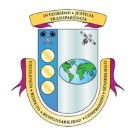 OFICINA DEL CONTRALOR
San Juan, Puerto RicoHoja de Confirmación de Participación al Curso Ley 190-2006Instrucciones:Para registrar su participación al curso requerido por la Ley 190-2006, cumplimente todos los apartados de este Anejo e indique dos fechas en orden de preferencia del calendario establecido en la Carta Circular. Para su conveniencia tiene la opción de dividir el curso en dos días, por lo que un día puede tomar la sesión AM y otro día, la sesión PM. De ser así, lo puede establecer al lado de la fecha seleccionada o en el correo electrónico que envíe con este Anejo cumplimentado. Remita el Anejo a la siguiente dirección de correo electrónico: registroley190@ocpr.gov.prLuego que sea registrado por nuestra Oficina, recibirá dos correos electrónicos de confirmación (AM y PM) con el enlace a través del cual se conectará. Nombre completo:  Últimos cuatro dígitos del 
seguro social: Puesto: Puesto: Nombre de la entidad: Nombre de la entidad: Fecha del nombramiento: Fecha del nombramiento: Número de teléfono o celular: Número de teléfono o celular: Correo electrónico a través del cual se conectará el día del curso: Correo electrónico a través del cual se conectará el día del curso: Fecha en que interesa tomar el curso (Indique dos fechas en orden de preferencia):Fecha en que interesa tomar el curso (Indique dos fechas en orden de preferencia):